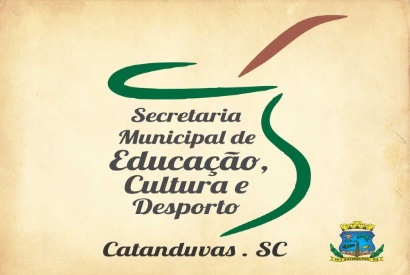 2º anoAtividade de Artes:  Autorretrato O autorretrato é o desenho que o artista faz de si mesmo.Exemplo: Autorretrato da artista Tarsila do Amaral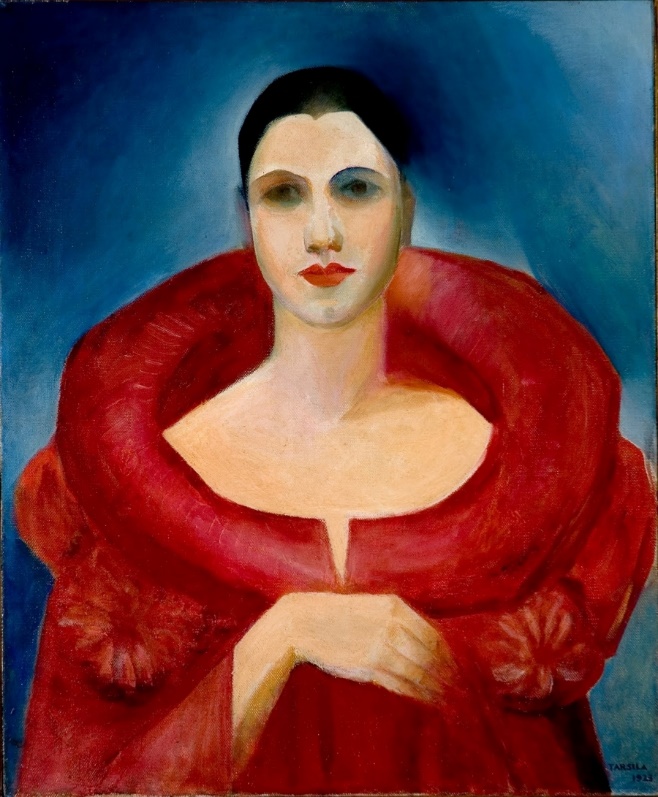 1-  Com a ajuda de seus pais realize o seu autorretrato. Não esqueça de algumas dicas importantes:Utilize um espelho ou uma foto para saber bem certo quais são suas características.O nosso rosto não possui forma circular        e sim oval        .Utilize se possível uma folha de papel A4 e ocupe todo o espaço da folha para o desenho.